Муниципальное бюджетное общеобразовательное учреждение«Луценковская средняя общеобразовательная школа»Алексеевского городского округаПРИКАЗ« 30» мая 2023 года                                                                                                                                    № 78О приведении рабочих программ в соответствии с требованиямиФОП НОО и ФОП ОО к содержанию и планируемым результатам освоения программы соответствующего уровня в МБОУ «Луценковская  СОШ»На основании статьи 12 Федерального закона от 29.12.2012 № 273-ФЗ «Об образовании в Российской Федерации», во исполнение приказов Минпросвещения России от 16.11.2022 № 992 «Об утверждении федеральной образовательной программы начального общего образования», от 16.11.2022 № 993 «Об утверждении федеральной образовательной программы основного общего образования», от 23.11.2022 № 1014 «Об утверждении федеральной образовательной программы среднего общего образования» и в целях обеспечения единства образовательного пространства Российской Федерации, в   соответствии   с   частью   6 статьи   12   Федерального   закона от 29 декабря 2012 г. №273-ФЗ «Об образовании в Российской Федерации» (далее – Федеральный закон № 273-ФЗ) утверждены федеральные образовательные программы начального общего, основного общего и среднего общего образования (далее соответственно – ФОП НОО, ФОП ООО, ФОП СОО) и в целях организации работы по введению и реализции федеральных основных образовательных программ (далее – ФООП), приказываю:Привести действующие рабочие программы по предметам (3 – 4 классы) в соответствие с требованиями ФОП НОО к содержанию и планируемым результатам освоения программы соответствующего уровня (указаны в ФОП НОО).Привести действующие рабочие программы по предметам (7 – 9 классы) в соответствие с требованиями ФОП ООО к содержанию и планируемым результатам освоения программы соответствующего уровня (указаны в ФОП ООО).Контроль исполнения настоящего приказа оставляю за собой. 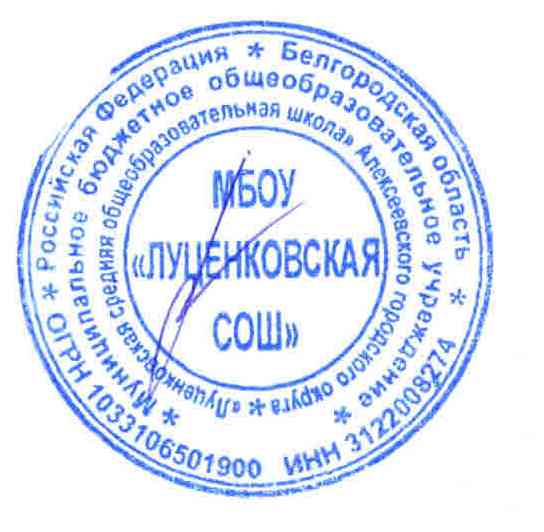                     Директор МБОУ «Луценковская СОШ»                                     А.А. Панченко